Wellbeing Volunteer Role DescriptionRole DescriptionWe are looking for enthusiastic members of the community to join our team of Wellbeing Volunteers. Our Wellbeing Services run throughout the week in the afternoons and evenings, and aim to provide a safe and welcoming environment for young people aged 12-25.Volunteer Responsibilities:To support young people who may have had difficult lived experiences with social issues, which could include mental health, relationships, family or substance misuse, through a variety of strength based engaging activities including conversations, cooking, arts & crafts and games.To actively to promote equal opportunities and challenge discrimination in all forms. To provide a listening ear, information and practical support based on their individual needs. This could include helping them to look for education or employment opportunities, guidance with activities or new hobbies and support with creating new friendships with other young people.To promote a safe environment, making sure resources and records are kept up to date, and stored appropriately on our online systemTo facilitate young people’s learning and their personal and social developmentVolunteering commitment You should be able to commit to one, 2-3 hour session a week. The hours which you volunteer can be flexible and generally take place in the afternoons, evenings and Saturdays. Person Specification You don’t need to have had previous experience of working with young people to volunteer for us however an ability to engage and create relationships with young people aged 12-25 is essentialWe welcome volunteers from a diverse background with a variety of experience.To be non-judgmental and non-discriminatory and to be aware of the importance of equal opportunities.To be approachable and friendly, and have the ability to maintain a positive, strength based mannerTo have good communication, team and organisation skills.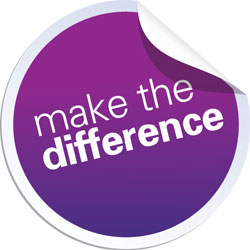 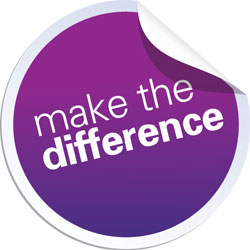 Just Drop-In Commitment to VolunteersIn exchange for your time and enthusiasm we will aim to provide the following:Support in accessing in house and external training opportunitiesReimbursed expenses such as bus fare or parkingOpportunities to celebrate and be rewarded for your help.A commitment to provide references for anyone who volunteers for us for over  6 monthsSupport with a named staff member at JDI – Faye Ronan, Wellbeing Services Manager. To ApplyWe make the process swift and simple. We will invite you to come and have a look round and take part in a ‘taster shift’ before you formally apply, this involves an application form, an interview, 2 references and a DBS check.  If you are interested in volunteering, get in touch with Faye Ronan using the contact details below.